YORK, NORTH YORKSHIRE & EAST RIDING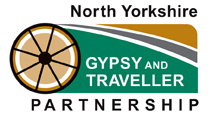 GYPSY, ROMA, TRAVELLER AND SHOWPEOPLE STEERING GROUP ACTION PLAN 2017/18 (DRAFT - REVISED April 2017)The York, North Yorkshire & East Gypsy, Roma, Traveller, Showpeople (GRTS) Steering Group works to deliver the priorities of the York, North Yorkshire & East Riding Housing Strategy 2015-2021 relating to supporting GRTS communities. The group includes officers from Housing and Planning Departments from Craven, Hambleton, Richmondshire, Ryedale, Selby District Councils, Harrogate Borough, North Yorkshire County Council, Scarborough Borough Council, City of York and East Riding of Yorkshire as well as Horton Housing and external stakeholders. This action plan is focussed on delivering:Priority 9 – Provide Appropriate Housing and Support for those with Specific Needs:Proposal 2 – Continue the good practice and joint working across the sub region in relation to Gypsies, Travellers, Roma and Showpeople from the sub regional Housing Strategy:ACTION PLAN KEYKEYKEYKEYCACarol Armstrong (NYCC)SWTSue Walters Thompson (Hambleton DC)DCLGDepartment of Communities and Local GovernmentDC teamsDevelopment Control TeamsDFGDisabled Facilities GrantLALocal AuthorityERYCEast Riding of Yorkshire CouncilSPSupporting PeopleGISGeographical Information SystemCDCCraven District CouncilGRTSGypsy, Roma, Travellers & ShowpeopleLLGsGRTS Local Liaison GroupsHBHannah Brown (Horton Housing)NPNina Pinder (Craven District Council)HDCHambleton District CouncilYNYERYork, North Yorkshire & East RidingKGKate Grandfield (City of York Council)SHSarah Hall (YNYER Housing Strategy Manager)MLMatt Lewer (ERYC)HCAHomes and Communities AgencyNYCCNorth Yorkshire County CouncilUEUnauthorised EncampmentYNYERYork, North Yorkshire & East RidingGaTEWAYHorton Housing GRTS support serviceGSMGateway Site ManagementNLNickie Lamb, GaTEWAY Site ManagerObjectiveActionTarget DateLeadProgress / action required/issuesEnsure local & sub regional  policies and literature reflect current policy and guidanceRefresh planning guidance note for GRTS (Based on HDCs draft of March 2016) and signpost via websiteSept 2016SWTAdopted at HDC (Dec 2016) SWT to share with group for local development follow outcome of JR re: definition of GRTS.  Test with LLGS and add to website once complete. Ensure local & sub regional  policies and literature reflect current policy and guidanceDevelop consistency in Unauthorised Encampment Policy in each District.March 2017AllSBC shared their approach/version, Ryedale complete – note to members. Craven due end of the year others to review locally and report policy and adoption to this group. Consider launch once all policies in place to ensure relevant responsible parties are aware.Ensure local & sub regional  policies and literature reflect current policy and guidanceExplore possibility of self-build options and, if self-build appears viable and permissible, publish information/guidance on YNYER websiteOngoingAllNeed information on self-build option for pitches. All reviewed lists in 2017 but found not identified GRTS on registers at that time.Ensure local & sub regional  policies and literature reflect current policy and guidanceUse feedback from site residents/LLGs to inform planning guidanceJuly 2017GaTEWAYNickie L to update on LLGs at July 2017 GRTS SG meeting.Ensure local & sub regional  policies and literature reflect current policy and guidanceContinue to include and update GRTS needs in Joint Strategic Needs Assessment (JSNA) OngoingCA/ML/KG/CA, ML & KG to ensure data indicating GRTS health & social care needs informs relevant JSNA on ongoing basis.Gain a better understanding of the needs of GRTS through appropriate research and consultationUse GIS to map UEs following January & July caravan counts and on ongoing basis as required and map local fairs where Showpeople operate.January & July OngoingAll, NPProvide information on Caravan counts and local fairs which Showpeople attend or deliver. NP to work with GIS team to map UEs. NL to add info on showpeople’s fairs.Gain a better understanding of the needs of GRTS through appropriate research and consultationContinue development of LLGs to develop effective relationships with statutory/non-statutory agencies to improve services for GRTS.  LLGs to start where there are larger LA owned sites i.e. Hambleton and Selby, to find model which can be adopted elsewhere as appropriate.On goingGaTEWAYRequirement for establishing effective relationships with delivery agencies to improve services for GRTS included in the specification for the GRTS support service in North Yorkshire new contract date of 1 April 2016Gain a better understanding of the needs of GRTS through appropriate research and consultationLLGs to facilitate access to Health Workers for GRTS and promote community health champion volunteers.On GoingGaTEWAYAs part of spec. for Horton. HB to update this group.Gain a better understanding of the needs of GRTS through appropriate research and consultationDiscuss first use and results and adopt the Site & Stock Condition proforma and use appropriately at caravan count in Jan each year (for sites over 3 units) and review results. March 2017NPStandardised site and stock condition pro-forma, including access and disability issues developed and completed as a pilot in Jan 2015. All to review form and NP to collate outcomes from 1st use and report to group meeting. Delayed to staffing. Gain a better understanding of the needs of GRTS through appropriate research and consultationConsider the development of consistent allocations process for GRTS pitches in public ownerships/in receipt of public funding.March 2017Horton/ AllDiscuss and review suitability, enforcement and monitoring at Steering Group meeting in April 2017Gain a better understanding of the needs of GRTS through appropriate research and consultationIdentify and review good practice case studies and lessons to learn in creating and maintaining positive relationships between sites and site residents and settled neighbours. April 2017GSM/CYC/ERYCSite managers to collect good practice examples from YNYER and other LAS and local practice and experience. SH collate for publication on website. Research from York and DeMontfort Uni to be included when published.Gain a better understanding of the needs of GRTS through appropriate research and consultationUpdate GRTS needs assessments as appropriateMarch 2017AllGTAAs to be reviewed every 2 years. Updates to be given at Steering Group meetings. Gain a better understanding of the needs of GRTS through appropriate research and consultationScope number of presentations by GRTS in each LA, identify problems/issues and implement recommendations for service improvementApril 2017NPNP in liaison with homelessness group to collate figures for 2013/14 and 2014/15.  To date GRTS are not presenting as homeless to housing options teams or are not identifying as GRTS if they do present. Update 07/16: Included in Performance Monitoring annuallySupport provision of pitches and sites to meet identified needsConsider and respond to funding opportunities as they ariseOn GoingAllLiaise with HCA as funding guidance announced for 2016+ capital programmesTraining and AwarenessIdentify training needs of LA planning and housing officers.Continue to provide awareness raising and light-touch training to staff and members to support improved delivery of services to GRTSOngoingNP (NY Housing Training Group),GaTEWAY to continue to offer & provide attendance at Team Meetings etc to deliver ongoing awareness raising & light-touch training.Review appeal decisions as they arise.Discuss with Housing Training GroupTraining and AwarenessReview Steering Group Membership and attendance – consider invitations to Development Management Officers, Home Improvement Agencies, Health & Well Being/Public Health, York Travellers Trust etc.March 2017All/ChairReview agendas and invite wider attendees accordingly.Update: Promoted wider attendance through the training eventTraining and AwarenessContinue to review and update GRTS section of YNYER website and test with LLGsOngoingSHSH updated and will review as necessary.  GaTEWAY to test with LLGs and service users to check fit for purposeServices – Heath and Education Offer improved housing services, advice and assistance for GRTS.Improve links with public health, minority ethnic achievement hubs in schools and other agencies to raise awareness of needs of GRTS and provide opportunities for services to inform GRTS of services available.OngoingGaTEWAYGaTEWAY liaising with other agencies to encourage attendance at drop ins, site events etc. to meet and engage with communities.  Collecting information on attendance at site meetings, off-site drop-ins by other agencies.  Link made with Airedale, Wharfedale & Craven CCG.  CA to check link with education. Links made by Hambleton. York good relations with Education and Ryedale has been in touch with NYCC.Invite NY public health to sub group meetingMonitoring and ReportingEngage in provision of sub regional monitoring for YNYER Housing Board in relation to planning applications and completions for GRTS pitchesBi-annuallyAll via local reporting/SHInclude assessment of need by # of pitches. Agree report and update CHOG/Board. First report due May 2016To include York’s experience of dealing with Floods for next reportMonitoring and ReportingGaTEWAY to report on service monitoring outcomes for NYCC – via their quarterly return including # for triage drop in sessions, # accessing floating support etc.Bi AnnuallyNLDiscuss at April meeting agree reporting dates. Update: NL & CA to update for inclusion in be-annual report. To include York’s Annual Satisfaction Survey.